MODULO  A/1Al Dirigente Scolasticodell’Istituto Comprensivo “Manzoni”21053 - Castellanza (Va)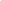 Il/La sottoscritta/a ………………………...…………………………………………………………………………..in qualità di    Genitore    Soggetto che esercita la potestà genitoriale del minore Cognome ……………………………………………………………….. Nome……..………………………………nato/a …………………………………. il ……/……/………… e frequentante nell’anno scolastico …………/………… la classe ………… sez. ………… della scuola …….……………………………..………….di ………………………………………………………………………………………………………………………..essendo il minore affetto da  ………………………………………………………………………………e constatata l’assoluta necessitàCHIEDE(barrare le voci che interessano)    sia continuata a scuola la terapia prescritta al proprio figlio tramite                la SOMMINISTRAZIONE al minore sopra indicato                la possibilità di AUTOSOMMINISTRAZIONEin ambito ed orario scolastico, del/i farmaco/i, come da allegata certificazione medica  rilasciata in data …….………… dal Dott. ……………………………………………………………………………    sia instaurata in caso di necessità la terapia di emergenza come da indicazioni del medico curante.La richiesta è riferita:  al periodo dal ……/……/………… al ……/……/…………  al corrente anno scolastico …………/…………MODALITÀ DI CUSTODIA DEL FARMACO□ Custodito dal personale scolastico □ Custodito dallo/a stesso/a alunno/aA tal fine precisa che la somministrazione del farmaco è fattibile anche da parte di personale non sanitario, di cui AUTORIZZA FIN D’ORA L’INTERVENTO, sollevando il personale della scuola ospitante il minore da eventuali responsabilità civili e penali derivanti dalla somministrazione della terapia farmacologica effettuata nelle modalità indicate.Allega certificazione sanitaria e istruzioni rilasciate dal medico curante (MODULO C), recanti la necessità e indispensabilità di somministrazione farmaci a scuola per patologie croniche e per interventi di emergenza, con posologia, orari, modalità e con descrizione dell’evento per cui è indispensabile la somministrazione, e modulo di presa visione dell’Informativa sulla privacy sulla somministrazione di farmaci a scuola (modulo A/2).Si rende disponibile a concordare un incontro in cui definire le modalità di intervento.Inoltre comunicherà immediatamente ogni eventuale variazione di trattamento.Data…………………..		Firme di entrambi i genitori o tutori 	………………………………………………………….                     					………………………………………………………….Numeri di telefono utili:                 		  	Medico Curante ………………………………………………………….Genitori  ………………………………………………………….